MILLÉSIME 20A renvoyer avant le 1 juillet qui précède la récolte à :controle@madiran-pacherenc.com ou à l’ODG Je certifie que ma déclaration de renonciation à produire comporte toutes les informations obligatoires pour la recevabilité de mon document et que les éléments qu’il comporte sont sincères et véritables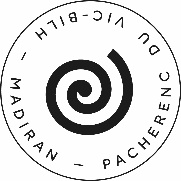 DÉCLARATION DE RENONCIATION À PRODUIREENR-C 12ENR-C 12DÉCLARATION DE RENONCIATION À PRODUIREVersion 120/03/2020Page 1 sur 1CommuneRéférence cadastraleCépageSurface cadastrale(ha au CVI)Appellation initialement engagéeAppellation prévueCadre réservé à l’ODGReçu le :Saisi le :RENSEIGNEMENTS SUR L’OPÉRATEURNom ou raison sociale de l’entreprise :	N°CVI :		Fait à 						 LeNom du signataire :Signature :